Exam 2What file contains the home directory of every user on a Linux system?/etc/passwd/etc/shadow/etc/group/etc/homedirs/etc/login.defs/bin/passwdWhat file contains the user's password (stored in an encrypted/hashed format)?/etc/passwd/etc/shadow/etc/group/etc/homedirs/etc/login.defs/bin/passwdThe file /etc/passwd contains a UID.  What is a UID?*a number that is specific to a userthe method of password encryption usedthe date the account is to expirethe days of the week the account can log inThe file /etc/passwd contains a GID.   What is a GID?a number that represents a specific groupthe number of groups a user is part ofa number that is specific to a userthe number of concurrent logins allowed for this userWhat command is used to remove a user from OpenSUSUE?userdelusermodpasswdrmrmdirWhat command is used to add a user from OpenSUSE?userdelusermoduseraddmkusernewusertouchmkdirWhich of the following is true about Linux groups?users can only be in one groupusers have to be in one group, but can be in manyusers are assigned groups by the "newgroup" command and do not have a default groupa user is always in two groups, one defined in /etc/passwd and one defined in /etc/groupa user is always in two groups, one defined in /etc/passwd and one defined in /etc/shadowWhich of the following is a command that can be used to view the IP address (or addresses) used on a Linux system?ifconfigipconfigpingechostatsysstatmsinfo32Which of the following is a command that can be used to perform a rudimentary network test?ifconfigipconfigpingechostatsysstatmsinfo32Which of the followign is used for backup and to combine multiple files into a single container?tarscprpmsedWhich of the following takes input from a file and sends it into a program?a > ba < ba | ba >> bWhich of the following takes the output of a program and creates a file with only the output?a > ba < ba | ba >> bWhich of the following takes the output of one program as input into a second program?a > ba < ba | ba >> bWhich of the following is a use of the "cpio" command?perform a system backupadd or remove a package from the systemcheck the disk for errorscopy files across the network to a second Linux systemIf a program accepts both input and output (such as "cat").  Which of the following is true about standard input/output redirection?You can only redirect the outputYou can only redirect the inputYou can redirect the input or the output, but not at the same timeYou can redirect the input and the output at the same timeWhich of the following is a use of the "cron" subsystem?perform a system backuprun a command or script at a regular intervalallow a system bootup to completeadd a package to the systemThe crontab program allows you to schedule jobs the can be ran ______.weeklydailymonthlyhourlyallHow is common software on OpenSUSE updated?via a package manager such as rpmvia a Linux store-frontthe source code of the software is downloaded and then compiledmonthly, on the first Tuesday of the monthIn OpenSUSE, what is the name of different locations (e.g. different servers) that hold different packages?repositoriesdomainsdirectoriesfront-endsWhich of the following is a way to use YaST to install software packages?using the command lineusing a GUI front-endusing either a command line or a GUI front-endonly indirectly as the operating system handles all updates itselfWhich of the following is true changing an IP addresses using "ifconfig"?changing the IP address of an interface will be "undone" next rebootthe IP address change will "survive" a rebootyou cannot change an IP address using ifconfig, only view itthe IP address change will happen the next time the system is rebootedWhich of the following is true about rpm packages and dependencies?a rpm package can depend on another package that must also be installedall rpm packages are independent of all other packagesa rpm package can depend on one other package, but no othersWhich of the following is true about user accounts in Linux?user accounts cannot be configured to automatically expireuser accounts can be configured to automatically expire, and will be deleted when they expireuser accounts can be configured to automatically expire, and will disallow logins after they expireuser accounts can be configured to automatically expire, and after the account is expired will allow logins but warn the userWhich of the following is true about /etc/passwd/etc/passwd is a text file that can be viewed by anyone/etc/passwd is a text file that can only be viewed by the system admin/etc/passwd is a binary (non-text) file that can be copied by anyone/etc/passwd is a binary (non-text) file that can only be copied by the system adminWhich of the following is true about /etc/shadow/etc/shadow is a text file that can be viewed by anyone/etc/shadow is a text file that can only be viewed by the system admin/etc/shadow is a binary (non-text) file that can be copied by anyone/etc/shadow is a binary (non-text) file that can only be copied by the system adminWhich of the following is a possible use of the "grep" command?looks for a string within a fileedit a file using a GUI interfaceedit a file using a text-based interfacecreate a new groupadd a user to an existing groupWhich of the following is NOT a field in "cron"?day of weekhourminutesecondmonthday of monthWhat does the command "crontab -l" do?shows the content of the user's crontabshows the content of the system's crontabdeletes the user's crontabdeletes the system's crontabedits the user's crontabedits the system's crontabBoth "gzip" and "bzip2" can be used to...copy a file over the networkreduce the size of a file for storage or transfercreate a copy of a fileset permissions of a file quicklyWhich of the following is a program that is similar to (but not identical to) "tar"?cpiousermodrpmyastgrepWhat is the name used for where a program gets it's data (whether the data is from the keyboard or from another program)?standard inputstandard outputkvmtty$in$outWhich of the following is a type of backup that copies all files in a filesystem (or on the whole system)?full backupincremental backupwhole backupvirtual backupsole backupnet backupWhich of the following is a common web server for Linux?ApacheIISFirefoxChromeBashHow do you restart a web server on Linux?Only by rebooting the systemBy logging out and logging in a the system administratorBy logging out and logging in as any userBy using the command line tools or YaSTAfter installing a web server, how can you test to see if it is working?By using a web browser on the system pointing to http://localhost or http://127.0.0.1By using the "ping" command against the default gatewayBy using the "ping" command against localhost or 127.0.0.1In Apache, a URL that points to a different location than in called _____.a symlinkan aliasa hard linka junctiona mount pointWhich of the following is a way to create a web page in Linux?By using a text editorBy using YaSTBy using the GCC compilerBy using the mkweb commandBy using the mkhtml commandIn terms of web servers, the line "http://localhost/testpage.html" is called _____.a URLa relative pathan absolute patha FQDNa vHostA web user enters the address "http://localhost/mystuff"   If "mystuff" is a directory, by default, the web browser will display...a page called index.html if it existsan error pagethe main web page for the serverthe contact information for the webmastera random page within the directory "mystuff"In terms of HTML, items enclosed in angle brackets (aka "less than" and "greater than" signs) are called ___tagsURLsFQDNsattributeslocationslaunch pointsYou have a package called "powertools" installed and have modified it's configuration files.  What happens if you use rpm to update it?	*The changes you made to the configuration files stay	The changes you made to the configuration are undone	The package cannot be updated	Two separate packages are installed, one with the configuration changes, and the other with no changesWhich of the following is an IP address (IPv4 address)?00:0c:29:76:77:63192.168.75.2000x2024LocalhostWhat is the basic format of both /etc/passwd and /etc/shadow?one line per user, made up of fields seperated by colons (:)one line per user, made up of fields seperated by tabsone line per user, made up of fields seperated by commas (,)multiple lines per user, with a blank line between usersmultiple lines per user, using angle brackets for each fieldWhich of the following would run three seperate programs?a | b | ca | b > ca < b > ca < b | ca | b < cWhich of the following run one program and use two files for data?a | b | ca | b > ca < b > ca < b | ca | b < cAfter using rpm, you receive the message "error: Failed dependencies".   What does this error message indicate?The command only works if you are the system administratorThe command only works if you boot into "single user" modeThe package being installed needs one or more other packages installed firstThe command does not work on a virtual computerThe package is corrupted and needs replacedWhich of the following would create a file with exactly one line in it?echo hi > atouch amkdir aecho hi < aecho hi | aThe group id (GID) for a user is stored in the ____ file./etc/passwd/etc/group/etc/shadow/etc/login.defsThis work is licensed under the Creative Commons Attribution 4.0 International License. To view a copy of this license, visit http://creativecommons.org/licenses/by/4.0/. Please attribute York County Community College, Wells, ME when using this work. 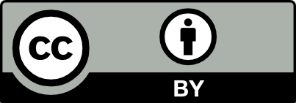 This workforce product was funded by a grant awarded by the U.S. Department of Labor’s Employment and Training Administration. The product was created by the grantee and does not necessarily reflect the official position of the U.S. Department of Labor. The Department of Labor makes no guarantees, warranties, or assurances of any kind, express or implied, with respect to such information, including any information on linked sites, and including, but not limited to accuracy of the information or its completeness, timeliness, usefulness, adequacy, continued availability or ownership.